Leadership for Effective Learning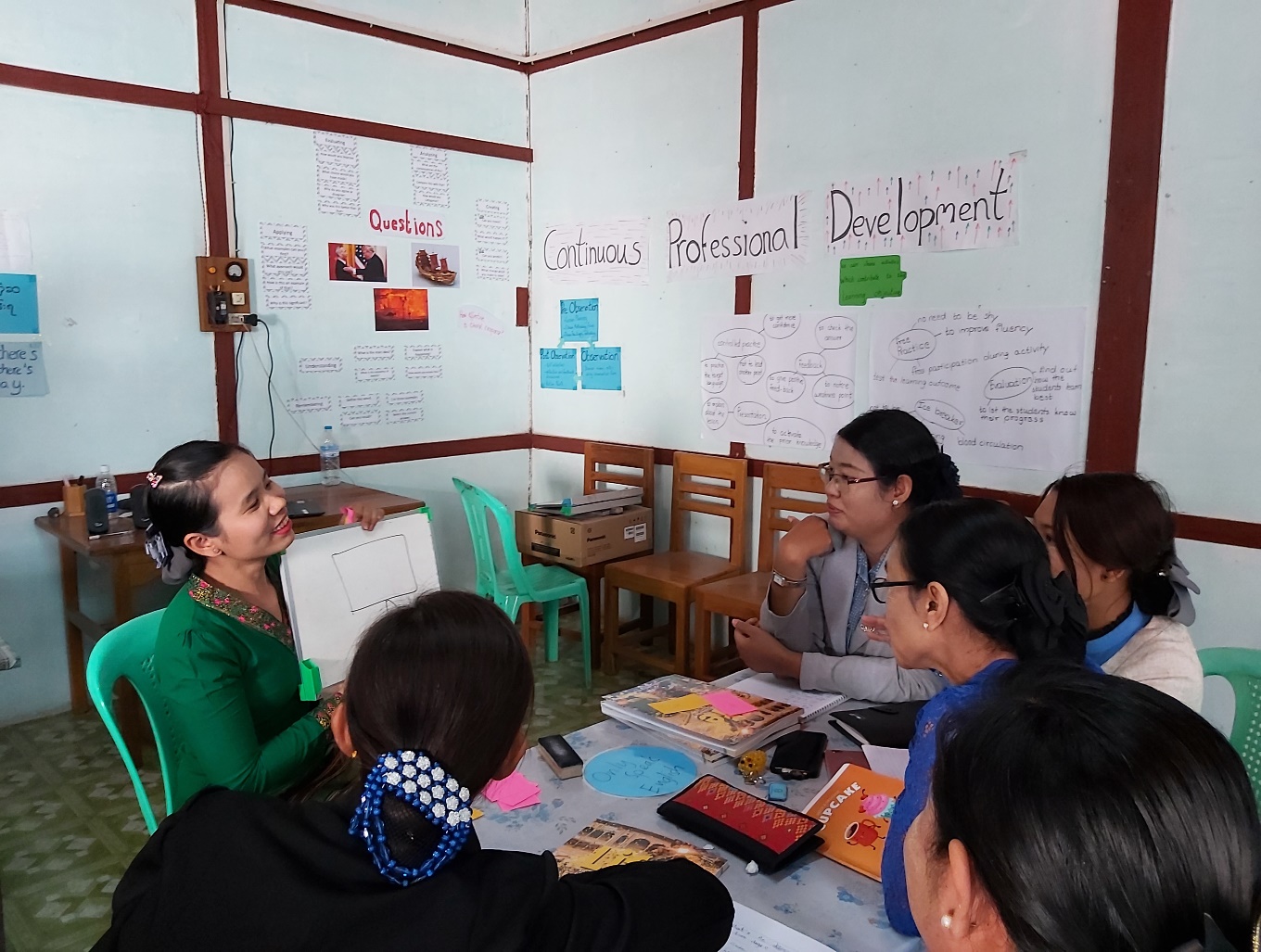 Unit 1: What is effective learning?Participants’ Book  OverviewThis module considers what effective learning looks like in the context of educational institutions and organisations in Myanmar and how leadership teams of these institutions and organisations can influence attitudes and approaches to effective learning.The course will consider questions such as: Who are our learners? What is effective learning? Who is responsible for effective learning? What leadership approaches and strategies can leaders employ to enable and ensure effective learning in their contexts?What skills do leaders require in order to enable and ensure effective learning and how can these be developed?This is the first of five units:  What is Effective Learning?The Learner and Classroom EnvironmentLeadership for Effective LearningStrategies for Leading for Effective LearningSkills for Leading for Effective LearningContentsOutcomesBy the end of this unit, participants will be able to:reflect on and share ideas about what effective learning looks like describe the role of leadership in facilitating effective learning in educational institutionsdescribe what factors have the greatest impact on effective learning in educational institutionsagree on principles of effective learning in educational institutions.1.1 What does effective learning look like?1.1 Discuss: What does effective learning mean to you?1.1 Task: Look at the six pictures below. For each picture, answer these questions:Who are the learners?Where are they?Is this effective learning? Why/why not?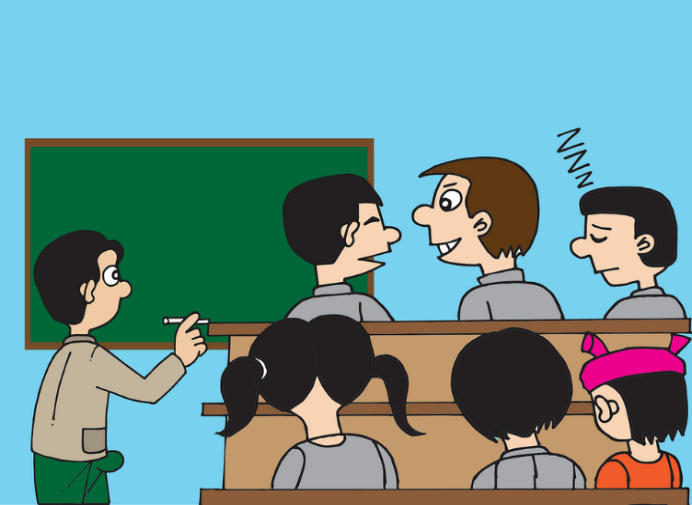 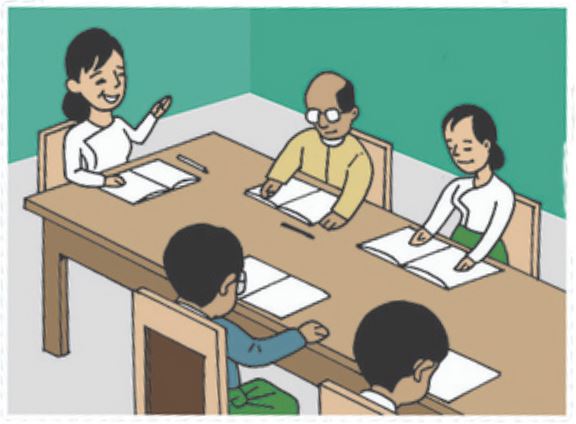 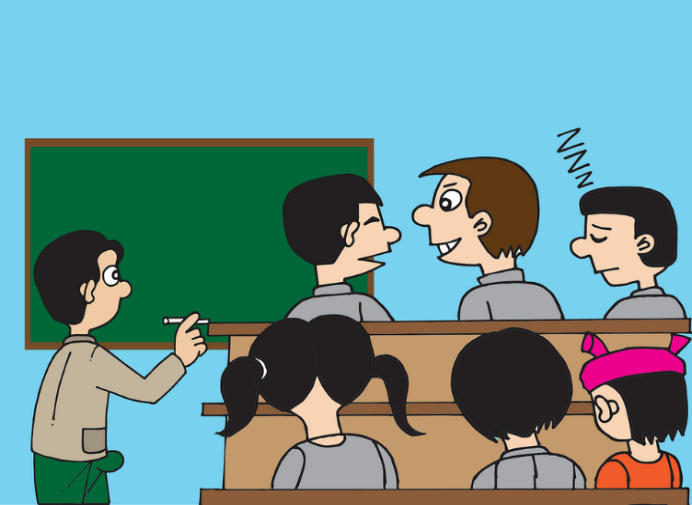 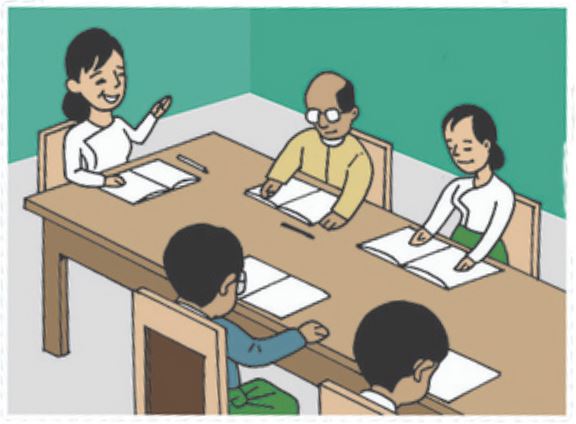 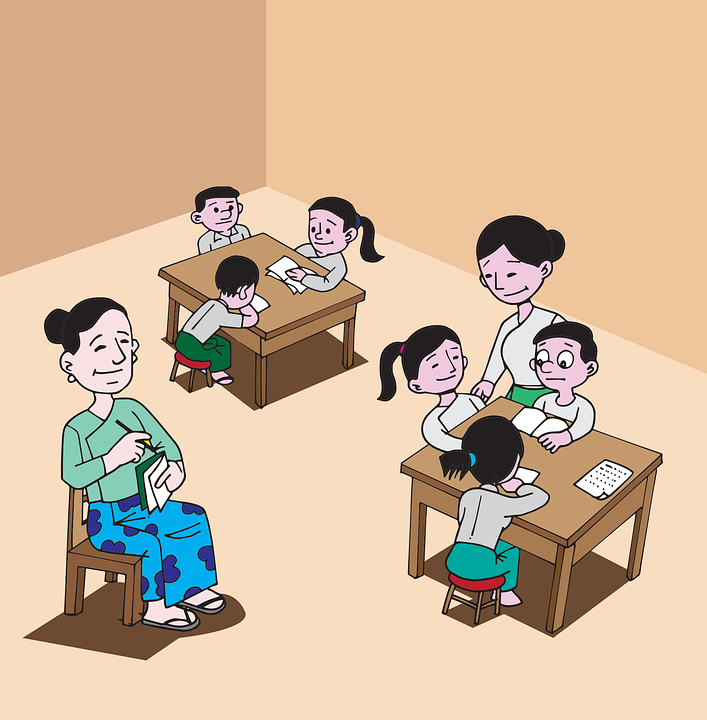 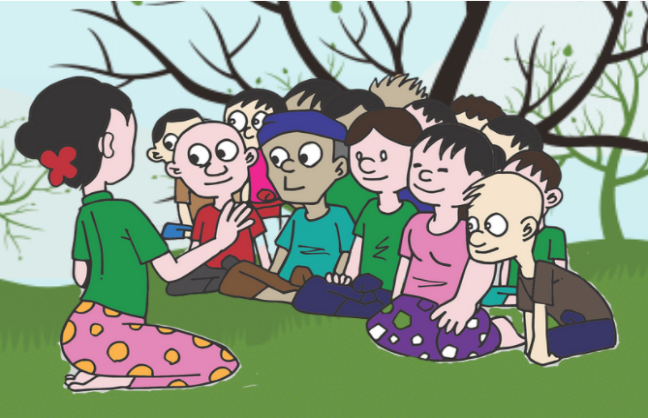 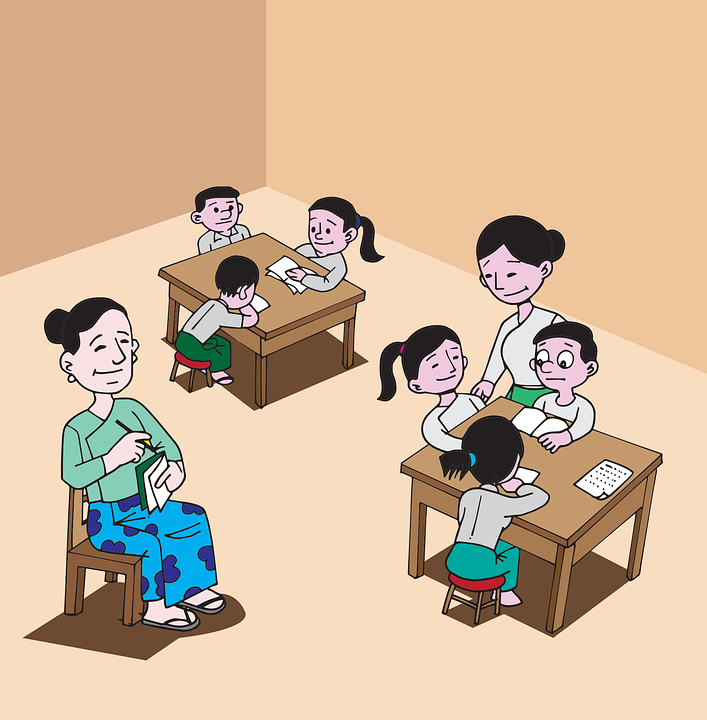 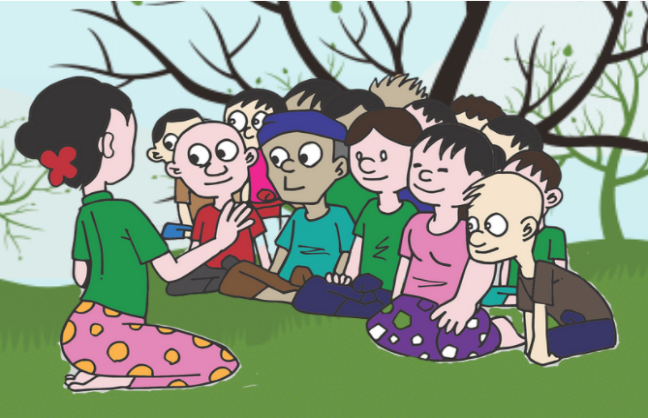 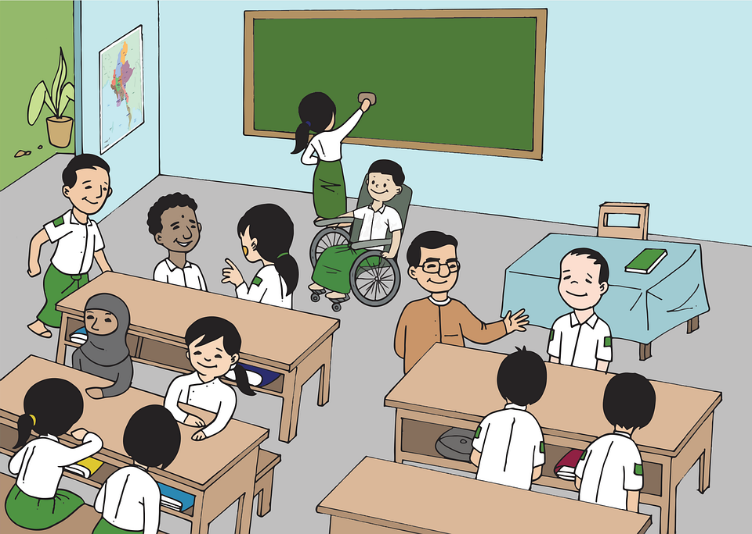 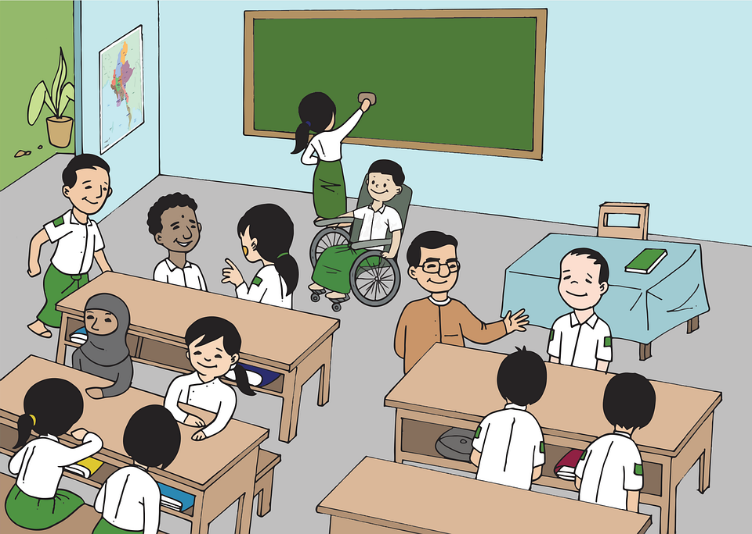 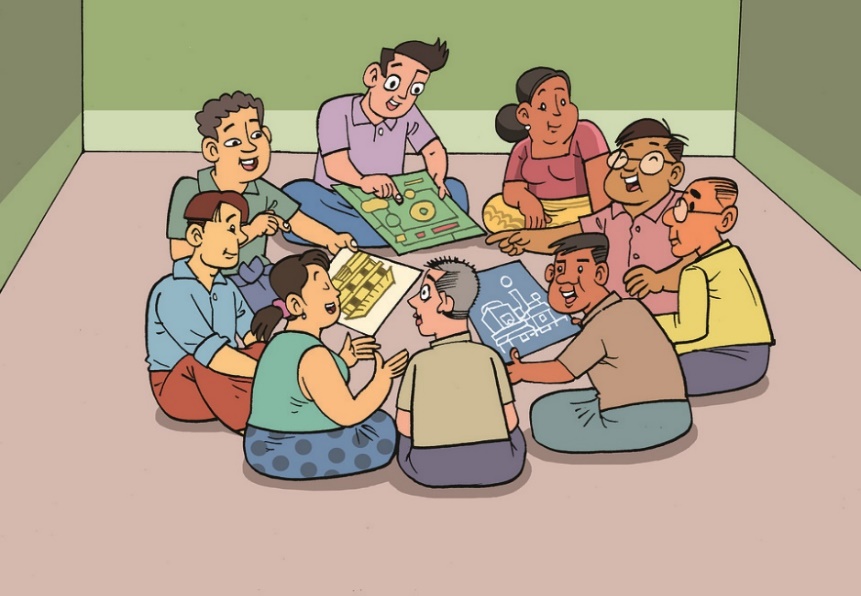 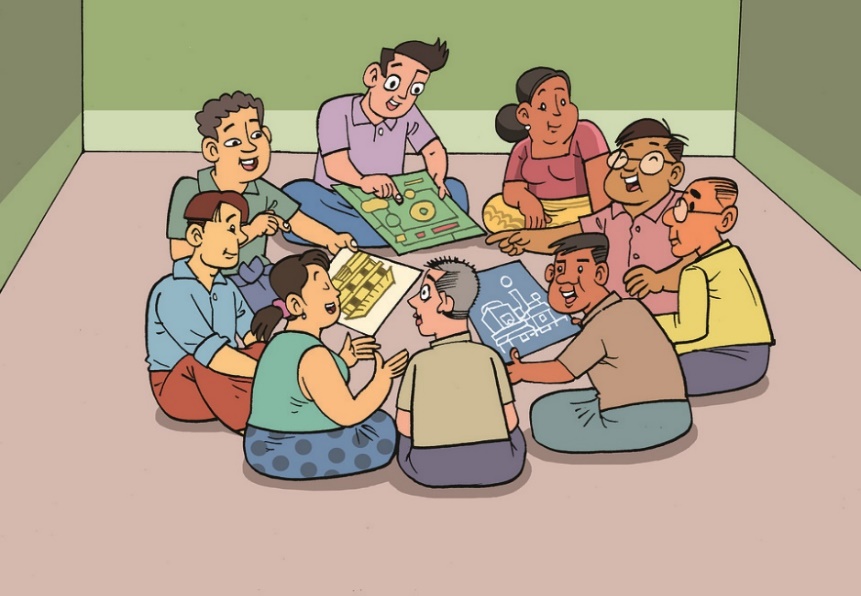 1.2 The role of leadership in effective learning1.2 Discuss: What is your role in supporting effective learning in your context?1.2 Task: Read the following quotes and underline the key words. Check the meaning of new words with your partner or facilitator. Do you agree (✓) or disagree (✗) with the quotes. Why / why not?Student achievement in a school almost never exceeds the quality of its leadership and management and improvements in performance almost never occur in the absence of good leadership.F. Wheelan, 2009The impact of teachers and leaders on student outcomes:  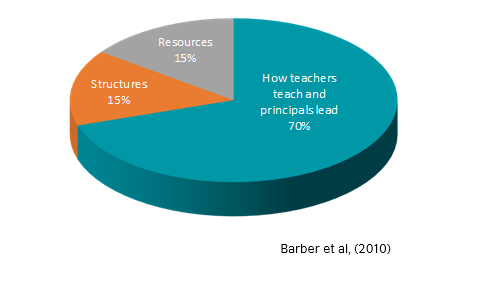 School leadership is second only to classroom teaching as an influence on student learning. K. Leithwood, et al, 2008Successful school leaders improve teaching and learning and thus pupil outcomes… most powerfully through their influence on staff motivation, commitment, teaching practices and through developing teachers’ capacities for leadership.C. Day, et al, 2010 1.3 What other factors influence effective learning?1.3 Discuss: factors influencing effective learning The three quotes above all suggest that effective leadership and classroom teaching both have a significant role to play in influencing effective learning. Answer this question:What other factors influence effective learning?Compare your ideas with a colleague or colleagues.1.3 Task: which factors are most important?Step 1Here are some suggested factors that influence effective learning. Read the factors:the learnersthe teachersthe classroomthe institution or organisationlearning outcomesthe curriculumassessmentrelationshipseducation policyleadershipStep 2 In groups, arrange the ten factors in order, using the pyramid on the next page.Put the factors you think have the most impact at the top of the pyramid, and those with the least impact at the bottom of the pyramid. Share the reasons for the choices you have made with a colleague or colleagues.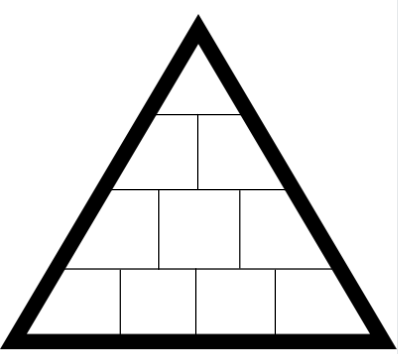 Step 3Answer these questions:Is there anything not included in the list that you think has an important impact on effective learning?As a leader, how much influence do you have over the ten factors listed above? 1.4 Principles of effective learning1.4 Discuss: what is a principle?Step 1Answer these questions;What is a principle? Can you give any examples? Why are principles important?Step 2Read the text below. Answer these questions:Are the ideas the same as your answers? Are there any ideas which are new for you? Do you agree with these ideas?Why are principles important?Principles are statements that people believe in and live by. They guide and inform our actions to make sure we are working towards our shared goal. 1.4 Task: principles of effective learningHere are some principles of effective learning based on classroom research. Read them and discuss the questions below. Principles of Effective LearningLearning is not necessarily an outcome of teaching.What students learn is influenced by their existing ideas and knowledge.Progression from learning is usually from the concrete to the abstract.Learning experiences should be constructed (scaffolded) to aid understanding of complex concepts.Effective learning requires both verbal and written feedback.Expectations – teachers’ and students’ – affect performance.Mindset plays a key role in learning.1 Do you agree or disagree with these principles? Why?2 Which of these principles do you think are the most challenging to follow for leaders in  the context you work in? Why?3 Does your institution or organisation have a set of formal principles for effective learning? If so, share them with a colleague or colleagues.Further readingYou can find more ideas about teaching and learning in the article ‘What makes great pedagogy?’ in Appendix 1 to this unit.1.5 Our principles1.5 Discuss: a request from the communityA group of parents of learners in the context you work in have selected a representative to talk to your institution and to you as leaders.Here is their request:How would you respond to this request?1.5 Task: writing your principlesWork with a colleague or colleagues.Think about the institution you lead.Think about the people, the culture, the strengths, the needs, and your vision for the future. What are the essential principles for effective learning needed to achieve this? Make a list of five principles you think are important. .1.6 Reflect and applyTask: Look back at what was covered in this session. Write notes about each of the following topics from this session to help you remember the main points.If you have any question, ask your facilitator or other participants.Follow-upInterview a teacher or trainer in the context you work in to find out their ideas about the following topics:What does effective learning look like in your classroom?What is an ‘effective learner’?What is the role of leaders in ensuring effective learning in  your context?Appendix 1: What makes great pedagogy?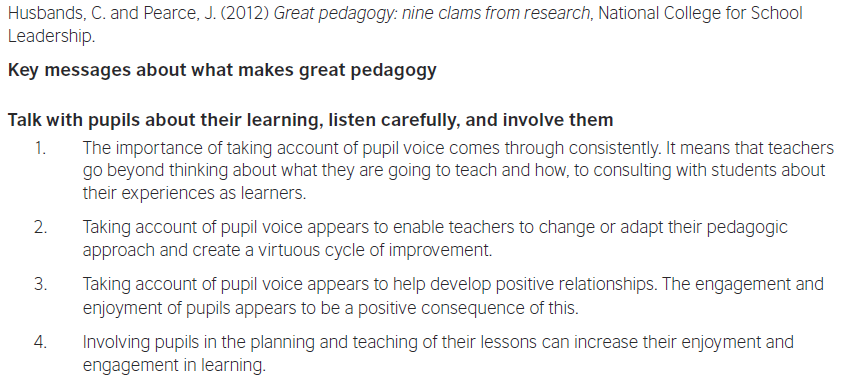 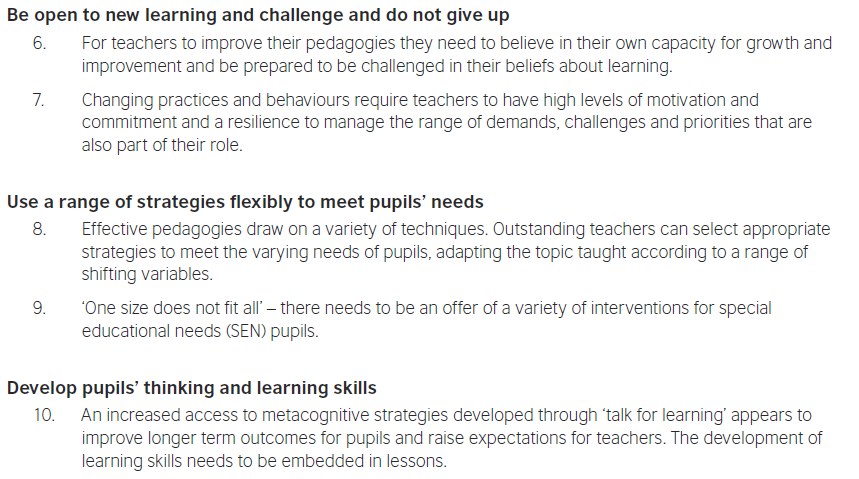 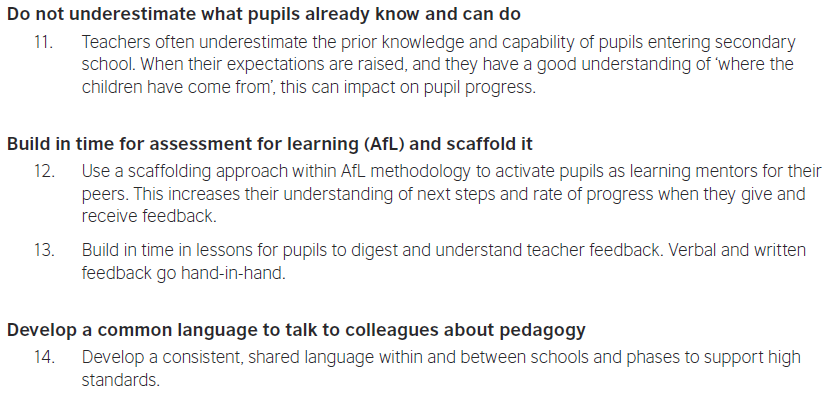 Further reading and referencesBarber, M. et al. (2010) Capturing the Leadership Premium. National College for School LeadershipBritish Council, Connecting Classrooms Leading Effective Teaching and LearningDay, C. et al. (2010) Ten Strong Claims about Successful School Leadership. National College for School LeadershipDweck, C. (2006) Mindset: the New Psychology of Success. New York: Random HouseHattie, J. (2010) Visible Learning for Teachers. London: RoutledgeHusband, C. and Pearce, J. (2012) Great Pedagogy; Nine Claims from Research. National College for School LeadershipLeithwood, K et. al. (2008) Investigating the Links to Student Learning. University of Minnesota